                                  Извештај директора школе                             септембар 2019 – фебруар 2020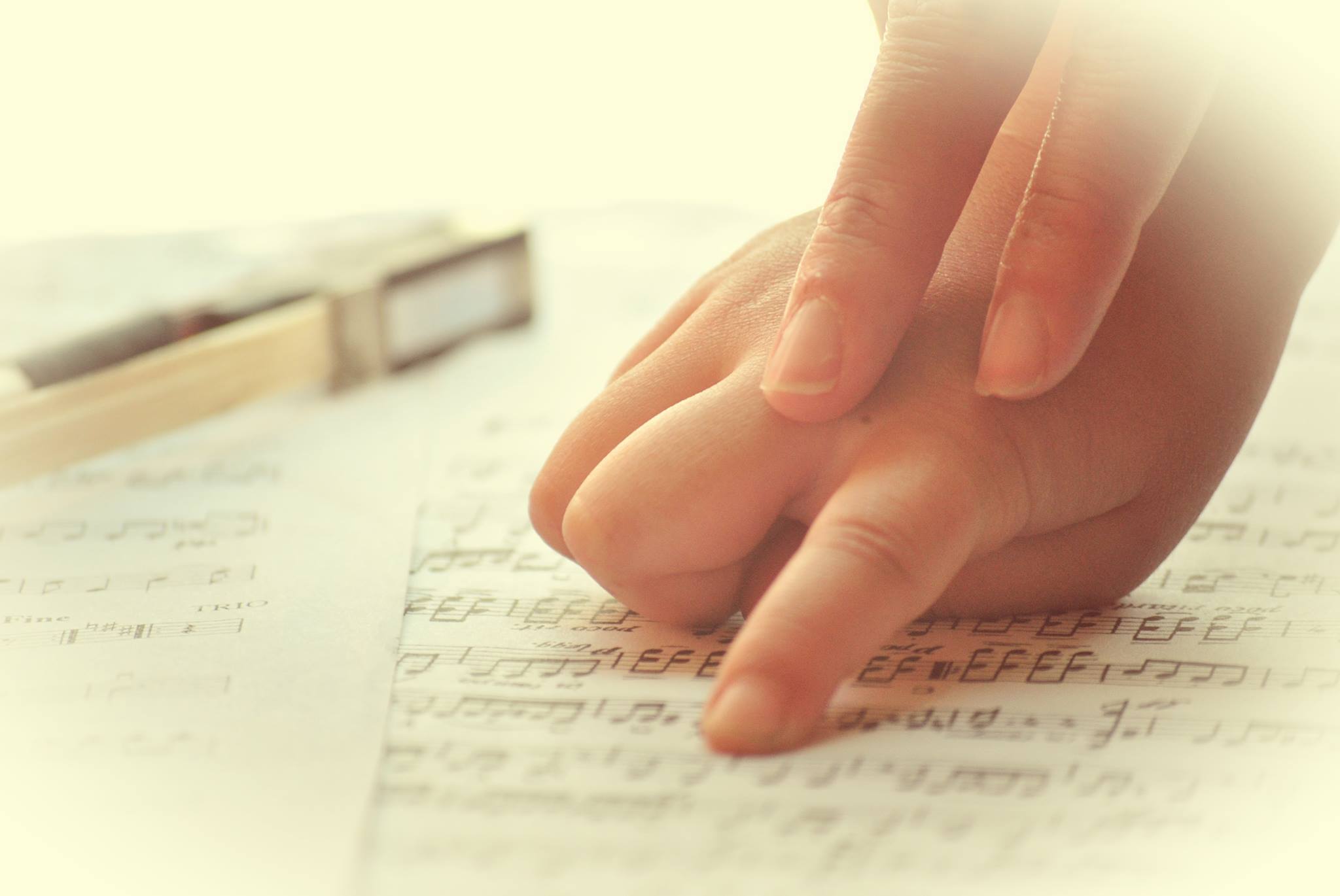 МШ „Живорад Грбић“                        мр Сузана Радовановић Перићфебруар, 2020.  ВаљевоОБЛАСТ КВАЛИТЕТА 1 – Програмирање, планирање и извештавањеУ септембру месецу, на основу школског календара Министарства просвете, и  Развојног  плана  школе за период 2018 – 2023, МШ „Живорад Грбић“ је израдила Школски Програм (2019 – 2023) и Годишњи план рада школе, као и Правилник о ванредним ученицима. Дефинисани су сви тимови у школи и усвојени годишњи планови рада тимова. Обављено је иницијално процењивање ученика и на основу истог,  креиран годишњи план допунске и додатне наставе, као и планови  педагошко инструктивног рада у школи и стручног усавршавања у установи. Динамика планирања и извештавања у школи, вршена је на недељном ниову, на састанцима педагошког колегијума школе. На основу Развојног плана школе, дефинисани су,  и на сајту школе приказани критеријуми оцењивања на нивоу одсека. Након извршеног анкетирања ученика, у другој недељи септембра  дефинисане су секције и план реализације слободних активности у школи. Са циљем што ефикасније примене новог правилника о  плану и програму наставе и учења за основно музичко образовање и васпитање, у сарадњи са ШУ и просветним саветником, Катарином Петровић, реализовано је предавање „ Примена исхода у планирању наставе“.Такође, формиран је ученички парламент и Савет родитеља.  Реализована су три тематска родитељска састанка на нивоу школе и то:13. септембар – Родитељски састанак намењен родитељима ученика  првог разреда ОМШ са циљем упознавања родитеља са специфичностима рада музичке школе12. новембар – Родитељски састанак „Родитељ као партнер у музичкој школи28. децембар -  Родитељски састанак намењен родитељима ученика завршних разреда ОМШ  „Промоција рада средње музичке школе“ОБЛАСТ КВАЛИТЕТА 2 – Настава и учењеУ периоду септембар 2019  – фебруар 2020,  у циљу унапређења наставе и учења,  школа је интензивирала сарадњу са музичким академијама у земљи и окружењу.  У школи  су реализовани семинари (мастер клас радионице) у којима су активно учествовали и ученици основне и средње школе као и наставници школе. Семинари су реализовани следећом динамиком:проф.  др Стефан Даубнер, Гимназија „Ширен“, Пфафенхофен, Немачка29. октобарпроф. Вера Огризовић, ФМУ Београд  (гитара) – 8. децембарпроф. Срђан Сретеновић, ФМУ Београд (виолончело) – 25. децембарпроф. Наташа Митровић, ФМУ Београд (клавир) – 15. и 16. јануарпроф. Јоже Котар, Академија за гласбо, Љубљана (кларинет)  21.  и 22. јануарпроф. Матеј Зупан, Академија за гласбо Љубљана (флаута) – 29. и 30. јануарпроф. Дејан Гаврић (Висока школа за музику – Мајнц, Немачка) – 26. фебруар – 1. март (мастер клас програм реализован у оквиру 22. фестивала „Сусрети флаутиста – Тахир Куленовић“)Сви мастер клас програми су организовани у складу са календаром музичких такмичења у земљи и иностранству. Наши ученици , који су узели учешће на такмичењима, остварили су одличне резултате ( Такмичење гитариста, ВАРТ - Ваљево, Cello Thon Festival - Београд, Такмичење ученика клавира „Славенски“ - Београд , Такмичење флаутиста – ФЕМУС, Суботица Такмичење „ Lady of winds“ – Панчево, Такмичење младих флаутиста – Смедеревска Паланка, Такмичење гитариста – Источно Сарајево, Републичко такмичење из солфеђа и теорије у Београду, Међународни сусрети флаутиста „Тахир Куленовић“ - Ваљево) Освојена  је укупно  87 награда (65 првих, 13 других и 9 трећих. На такмичењима је учествовало  54 ученика и 13 наставника.  Поносни смо на ове резултате, јер такмичења ученика музичких школа јесу начин да се  вреднује квалитет наставе али и њен исход  што и јесте главни циљ савременог образовања.По препорукама тима  за спољашње вредновање, и у овој школској години смо обогатили  наставу увођењем савремених наставних метода. У оквиру реализације плана стручног усавршавања, у школи је 1. и 2. новембра реализован  семинар „ Превенција емоционалног сагоревања наставника у музичким школама“, акредитован од стране ЗУОВ-а. Семинар су реализовале колегинице из МШ „Ватрослав Лисински“ из Београда, проф. Данијела Кличковић и Мајда Марић, стручни сарадник - психолог  . У циљу осавремењивања и обогаћивања наставних садржаја, у овој школској години планирани су и реализовани тематски концерти  који су  укључили и ученике са просечним и слабијим успехом што је несумњиво утицало на њихову мотивацију. Реализована су четири  тематска концертаКонцерт „Палета Барока“ – концерт ученика гудачког одсека средње школе у ИУС Трнавац на којима су изведена дела Ј.С. Баха писана за соло инструментКонцерт посвећен Дану просветних радника „Вајб за професоре“ – концерт реализован у сарадњи са Ваљевском гимназијомНовогодишњи концерт школе – Симфонија узвраћа ударацСавиндански концерт посвећен делима српских и руских аутора али и традиционалној српској музициАктивно учешће ученика у настави, у периоду од септембра до децембра унапредили смо кроз реализацију пројеката, огледних часова и трибина:септембар 2019:  Промоција музичког забавишта. У промоцији у оквиру музичког програма, учествовали ученици основне и средње музичке школе. (гудачки и дувачки камерни ансамбли).октобар 2019:Два концертна програма у оквиру Дечије недеље намењена предшколцима Ваљева и ученицима првог разреда основне музичке школеновембар  201919.11 - Уметничка радионица Тарисио и ментор радионице проф. Миодраг Богић реализовали у сарадњи са ученицима гудачког одсека  МШ „Живорад Грбић“ предавање на тему „ Барокни и савремени гудачки инструменти – сличности и разлике“децембар 20192. децембар - Огледни час одсека  гитаре „Увежбавање чистоће извођена тона и овладавање техникама апојанда и тиранда кроз техничке етиде“. Аутори: професори одсека гитаре.  У  реализацији учествовали  најуспешнији ученици одсека.11. децембар – Огледни час теоретског одсека „Свет бајки у Глинкиним операма“Аутори: проф. Божана Дивац и Тијана ЧитаковићУ реализацији учествовали ученици средње школе16. децембар – Огледни час дувачког одсека „Читање оркестарских партитура“Аутори:  наставници Мина Чкојић, Андрија Мирковић и Александар СтајићУ реализацији учествовали ученици дувачког одсека средње музичке школе7. и 8. децембар  - Реализовано 11. такмичење гитаре - ВАРТјануар 2020:22. Јануар -  Огледни час одсека хармонике „Технике вођења меха“Аутори: Наставници одсека хармоникеУ реализацији учествовали најуспешнији ученици основне школе овог одсека28. Јануар – Огледни час  гудачког одсека „ Трема – од  непријатеља до савезника“аутори: проф. мр Снежана Стевановић, проф. Милена Мартинов Стојковић и проф. Лука МарковићУ реализацији учествовали ученици и родитељи гудачког одсека као и ученици средње музичке школеФебруар 202026. фебруар – 1. март  - Реализован 22. межународни фестивал „Сусрети флаутиста – Тахир Куленовић“Природа музичког образовања је и у овом извештајном мандату наметнула бројне интерне и јавне часове свих одсека (43). Сваки од њих је заокружен дискусијом о наступима ученика у којој су учествовали ученици, родитељи и наставници а све са циљем развоја активног учешћа свих чиниоца музичког развоја ученика.На нивоу школе, сви одсеци изузев теоретског одсека школе, реализовали су полугодишње смотре на нивоу одсека,  у оквиру којих је тимски испраћен и коментарисан тренутни успех ученика. У складу са препорукама тима за спољашње вредновање,  у процесу наставе је појачана активност ученика у креирању и реализацији наставног процеса а нарочито проценат присуства отворене дискусије на тему њиховог успеха и напредовања у којима се заједничким ставом долазило до начина да се овај процес унапреди.На нивоу целе школе, односно одсека, установљен и на сајту школе истакнут   јединствен критеријум оцењивања.Ради укључивања што већег броја ученика у јавни и културни живот школе, и унапређења промоције и оних са просечним или нешто слабијим успехом,  у циљу мотивације за боље напредовање у овој школској години, школа је интензивирала рад секција. На основу изјашњавања ученика путем анкете, али и разговором са њима у школи су у овој школској години дефинисане следеће секције: Рок секција, Етномузиколошка секција, Језичка секција, Литерарна секција, Секција  аудио визуелне продукције. Драмска, Рок, Литерарна и Етномузиколошка секција су оствариле наступе у оквиру четири концерта школе  а чланови секције за аудио визуелну продукцију креирали су промотивни филм о средњој школи и учествовали у реализацији међународног такмичења гитаре  - ВАРТ И 22. сусрета флаутиста „Тахир Куленовић“ОБЛАСТ КВАЛИТЕТА 3  -  Образовна постигнућа ученикаУ периоду од септембра до фебруара,  ученици школе узели су учешће на 11 такмичења и остварили укупно 87 награда (65 првих, 13 других и 9 трећих). Апсолутних победника (лауреата) у току извештајног периода било је 5.На такмичењима је учествовало укупно 54 ученика и 13 наставника.За све ученике,  у циљу боље припреме за такмичења, организована је додатна настава по планираном распореду. Такође, поред наставе, организована су преслушавања на нивоу одсека, на нивоу школе, концерти и мастер клас радионице професора музичких академија.Резултати ученика промовисани су кроз интерни (педагошки колегијум, седнице,књига обавештења, огласне табле) и екстерни маркетинг школе (сајт школе, ФБ страница школе, медији). Након иницијалног процењивања, обављеног у првој недељи септембра, за ученике са слабијим резултатима, урађен је план допунске наставе. Такође, у току полугодишта, у случајевима где су ученици слабије напредовали, организован је  овај вид наставе. Можемо закључити да је реализација допунске наставе била ефективна јер је на крају првог полугодишта , на нивоу целе основне и средње школе регистровано укупно 10  ученика са негативном оценом  и то 5 ученика  са једном негативном оценом на нивоу основне школе и 5 ученика на нивоу средње школе. ОБЛАСТ КВАЛИТЕТА 4 – Подршка ученицимаУ школској 2019/2020 години,  педагог и директор школе дефинисали су термине у недељном распореду , намењене индивидуланим разговорима са ученицима. У току извештајног периода (новембар),  педагог школе  је реализовала презентацију  „ Мере јачања безбедности и подршке ученицима у МШ „Живорад Грбић“за Наставничко веће и родитеље ученика школе. Такође, педагого школе је  организовала и   предавање за ученике „Методе и технике успешног учења“. Такође у сарадњи са Националном службом за запошљавање,  у децембру је реализовано тестирање матураната у складу са реализацијом  плана тима за каријерно вођење. У току новембра и децембра, директор и  педагог школе су у сарадњи са шефовима одсека реализовали бројне активности везане за унапређивање професионалне орјентације ученика и родитеља ученика завршних разреда (групни и индивидуални разговори, анкете, презентације рада одсека, концертне активности) све у циљу креирања јасне, ефектно пласиране слике о средњој музичкој школи.Са циљем што боље припреме ученика и њихових родитеља за први циклус основног музичког образовања и за музичко образовање у средњој школи, у новембру месецу,  реализован је општи родитељски састанак на тему „Родитељ као партнер у процесу музичког образовања“. У јануару  је реализован други општи родитељски састанак,  намењен ученицима и родитељима ученика завршних разреда на тему „Промоција рада СМШ Живорад Грбић“У циљу социјализације ученика и промоције здравих стилова живота, у школи су у сарадњи са локалном самоуправом и удружењима грађана, реализоване следеће трибине:У оквиру Програма подршке, школа је организовала  тематске разговоре са личностима из света уметности али и других области у којима наши ученици по завршетку средње школе могу видети своје професионално ангажовање.октобарпроф. Стефан Даубнер ( Гимназија Пфафенхофен говорио о карактеристикама средњошколског образовања у Немачкој и значају музике и уметности у истом)новембарМилица Ивић, некадашња ученица ваљевске музичке школе садашњи виши менаџер у компанији „Лимундо“ нашим средњошколцима је пренела своје искуство у из света менаџмента и примену свих вештина  и знања које стекла кроз музичко образовање у професији менаџера.Јануарпроф. Матеј Зупан (Музичка Академија Љубљана) и проф. Наташа Митровић ( ФМУ – Београд) реализовали су разговор  са ученицима на тему „Музичар и музичко образовање  у савременом свету“У децембру је  директорка  школе у сарадњи са педагогом школе и предметним наставницима,  подржала два пројекта у реализацији ученика средње школе настала искључиво на њихову иницијативу . Реализација ових пројеката је свакако унапредила међупредметне компетенције  али и предузетништво у школи.Учешће у пројекту „Битлманија“, подржаном од стране локалне самоуправе. Квартет „Жиксовци“ који чине ученици гудачког одсека, средње музичке школе у класи проф. Милене Мартинов Стојковић, реализовао је целовечерњи концерт у Ваљевској ГимназијиУченици другог разреда средње школе, Данило Веселиновић, Виктор Лукић и Исидора Лазревић припремили су и извели уметнички програм „Улепшајмо тренутак“ на дечијем одељењу Ваљевске БолницеПрограм подршке ученика, школа је активно примењивала у складу са околностима у току целог првог полугодишта а што је подразумевало:Организација и реализација Берзе књига за ученике основне и средње школеомогућивање бесплатног коришћења инструмената  ученицима из социјално угрожених породицауплата учешћа на такмичењима за најуспешније ученике и даровите ученике из социјално угрожених породицанаграђивање ученика који су постигли изузетне резултате на одржаним такмичењимаУ оквиру Програма подршке, у новембру месецу, Наставничко Веће је дефинисало и професорски фонд намењен за финансијску помоћ ученицима из материјално угрожених породица            ОБЛАСТ КВАЛИТЕТА 5 – ЕТОСУ школској 2019/2020 години, у МШ „Живорад Грбић“ радни однос је засновало пет нових колега . То је била прилика да се примени протокол којим је дефинисан пријем нових радника, њихово прилагођавање и праћење у току ангажовања у школи. За три приправника су одређени ментори, а јасно су дефинисане и обавезе ментора. Организација послова запослених је детаљно  организована и приказана у годишњем плану рада школе. Хијерархија одговорности у школи је такође јасно дефинисана кроз организациону пирамиду. Све активности у школи су планиране и организоване   на састанцима тимова, састанцима са Школским Парламентом али и састанцима директора  и педагога са средњом школом у целини, састанцима педагошког колегијума који поред директора чине помоћник, педагог, шефови одсека и координатори издвојених одељења. Састанци педагошког колегијума одржавани су у извештајном периоду понедељком и у периоду септембар – фебруар било их је укупно 12. Шефови одсека су састанке актива одржавали такође једном недељно, по планираном распореду а комуникација на свим релацијама у школи је омогућена кроз креирање мејлинг листе, преко које фукционише проток свих битних информација везаних за живот и рад школе.У  периоду септембар – фебруар, реализован је и педагошко инструктивни рад педагога и директора школе, подржан и од стране шефова одсека и ментора. Оне су присуствовале реализацији 17 часова. Приликом посете, контролисана ја документација наставника, али пре свега,  сврха посета била је саветодавна са  акцентом на усклађеност припреме са реализацијом часа, динамиком часа, комуникацији на релацији ученик – наставник. Највише је анализирана истакнутост јасног циља часа и активност ученика на њему. Планом педагошко инструктивног рада обухваћени су и наставници почетници и они са значајним педагошким искуством. У циљу унапређења тимског рада и уједначавања и што ефикаснијег праћења приправника, на свим часовима су присутвовали и директор и педагог и шеф одсека.Комуникација са родитељима је у току извештајног периода остала на завидном нивоу управо због организације школе и свести запослених у школи о значају родитеља у образовном процесу. И у овој школској години смо наставили са општим родитељским састанцима и учесталијим родитељским састанцима разредних стрешина. Јасно је дефинисан, и у холу школе истакнут распоред термина отворених врата свих запослених.У периоду септембар – фебруар, школа је реализовала следеће програме који доказују њену васпитно образовну изузетност али је приказују и као центар иновација.септембарПромоција рада Музичког Забавишта и Припремног разредаоктобарРеализација едукативних концерата за предшколце у сарадњи са ПУ „Милица Ножица“ у оквиру обележавања Дечје недељеАдаптација спрата школе  и креирање „музичког кутка“ у сарадњи са родитељима ученика школе, професорима и ученицимановембарРеализација уметничког програма поводом обележавања 20 година пријатељства између Пфафенхофена (Немачка) и Ваљева. У оквиру програма, у холу школе реализована је изложба фотографија  и промоције музичког диска „Исток – Запад“ који су реализовали музички уметници Пфафенхофена и Ваљева а чију реализацију је подржало Министарство културе и информисања Републике Србијеоктобар – фебруарРеализација плана концертне сезоне „Музика на длану“децембарРеализација 10. такмичења гитаре – ВАРТјануарРеализација концертног гостовања у Велењу. Ученици и наставници одсека гитаре су са директорком школе, од 23. до 25. Јануара  били гости МШ „Фран Корун Кожељски“Са ученицима одсека гитаре ове школе, реализован је заједнички концерт, 24. Јануара у музичкој школи у Велењу а у току посете, екипа школе примљена је од стране руководства Општине Велење.  Такође, ученици и наставници школе обишли су Музеј у Велењу а реализована је и посета Љубљани.Реализовани мастерклас програми професора музичких академија из Љубљане и БеоградаРеализација заједничког концерта гудачког одсека МШ „Михајло ВукДраговић“ и МШ „Живорад Грбић“ у Шапцу у циљу унапређења сарадње две школеРеализован Савиндански концерт који је по први пут имао хуманитарни карактер. Новац  опредељен за прославу славе, школа и домаћин славе пребацили су у Наставнички фонд. Такође, након концерта, скупљено је 20 000 динара које су донирали посетиоци концертаШкола је од стране КПЗ Ваљево, награђена повељом „Од злата, беседа“ за изузетан допринос овој институцији и њеним штићеницима програмима које је школа реализовалаФебруарРеализација 22. међународног сусрета флаутиста – Тахир КуленовићОБЛАСТ КВАЛИТЕТА 6 – Организација рада школе, управљање људским и материјалним ресусрсимаУ току извештајног периода, директорка школе се у сарадњи са наставничким већем,  члановима педагошког колегијума и секретаром школе, бавила следећим пословима везаним за ову област1.Креирање јасне организационе структуре са дефинисаним процедурама и носиоцима одговорности именовање шефова одсека, расподела наставних предмета и осталих задужења наставницима, именовање разредних стрешина, формирање тимова у школи и праћење њиховог рада, формирање класа и група ученика, креирање распореда рада у школиДефинисање Ученичког парламента, Савета родитеља и обезбеђивање услова за њихов несметан рад и одлучивањеРуковођење седницама наставничког већа, састанцима педагошког колегијума, присуство и учешће у састанцима Школског одбора, Савета родитеља, ученичког парламентаПраћење и унапређивање рада одељенских и стручних већа (одсека)Праћење и евалуација реализације годишњег плана рада школеСтална интерна и екстерна промоција успеха наставника у  раду са ученицима и стручном усавршавању Рад на унапређивању компетенција (Учешће у семинару „ Припрема за донаторску 2020 – Сектор образовања) у организацији CEUP2.  Праћење и вредновање квалитета радаРеализација педагошко инструктивног рада (директорка присуствовала настави 17 наставника)Континуиран рад са приправницима (праћење наставе, присуство концертима, интерним и јавним часовима, праћење сарадње са родитељима, контрола вођења педагошке документације)Креирање  и реализација плана стручног усавршавања у установи на основу препорука Тима за спољашње самовредновање ( у току извештајног периода реализован један акредитован семинар, реализовани огледни часови, тематски концерти, полугодишње смотре, интерни и јавни часови, концертна сезона, концерти наставникаСтално праћење и ажурирање  информационог система Министарства просветеДефинисање плана уписа за школску 2020/2021Управљање финансијским средствима школе у складу са финансијским планом3. Лидерско понашање директора школе, унапређивање рада на пројектима, стручно усавршавање запосленихДиректор школе у циљу унапређења услова и квалитета рада, у току извештајног периода континуирано  сарађивао са:Школском Управом ( састанци директора школа са начелницом и просветним саветницима Директорима средњих школа Ваљева (састанци актива и креирање заједничког програма посвећеног прослави Дана просветних радника „Вајб за професоре“Директорима основних школа Ваљева ( учешће у организацији и реализацији програма отварања  нове зграде ОШ „Милован Глишић“ и учешће у организацији прославе Савиндана  ОШ „Нада Пурић“)Предшколским установама Ваљева (организација два концерта за предшколце у оквиру обележавања  Дечје недеље)ЗМБШС – Учешће у раду Скупштине Заједнице, организација учешћа ученика на Републичком такмичењу и Фестивалу музичких и балетских школа СрбијеУМБПС – Организација и реализација 22. Сусрета флаутиста „Тахир Куленовић“Директорима музичких школа у земљи и иностранству (Састанци актива северног региона ЗМБШС, организација заједничког концерта са музичком школом из Шапца, организација такмичења гитаре – ВАРТ и организација Сусрета флаутиста „Тахир Куленовић“Директорима музичких школа у иностранству (реализација концертног пројекта „Састанак на жици“ са МШ „Фран Корун Кожељски“ из ВелењаМузичким Академијама у земљи и иностранству – организација мастер клас програма академских професора у школиЛокалном самоуправом Града Ваљева – решавање питања легализације зграде школе и покретање питања њеног проширења на део подрумских просторијаРуководством Општине Мионица – набављење наставних средстава и опреме за ИО у МионициРуководством Општине Лајковац – унапређивање услова рада ИО Лајковац,Институцијама културе у Граду, кроз организацију концерата и наступе  ученика и професора у Модерној Галерији, Библиотеци „Љубомир Ненадовић“, Народном Музеју, ИУС „Радован Мића Трнавац“, Ваљевској гимназији, Центру за културуИнституцијама културе у Лајковцу и Мионици – организација наступа ученика и професора у културним и јавним програмимаДруштвом пријатељства „Ваљево - Пфафенхофен“ –  организација и реализација уметничког програма обележавања 20 година пријатељства између Пфафенхофена и ВаљеваЗдравственим центром  Ваљево – организација наступа ученика средње школе на дечјем одељењу болнице организација акредитованог семинара „Превенција емоционалног сагоревања наставника у музичким школама“Сарадња са Друштвом Истраживача – организација трибине за средњошколцеСарадња са привредницима у циљу обезбеђивања донација за реализацију концертних програма и фестивала - Стална промоција рада школе –  Ажурирање ФБ странице, 17  телевизијских прилога и 43 текста у новинама и интернет порталимаСарадња са родитељима у циљу унапређивања квалитета рада школе и  комуникације у школиСарадња са Казнено поправним заводом  – поправка намештајаУнапређивање материјалних услова школеНабављена  основна средства у периоду  од 01.09.2019-24.02.2020.год.ЗАКЉУЧАКИзвештајни период је прошао у атмосфери наставка реализације Развојног плана усвојеног крајем школске 2017/2018 а креираног  у складу са препорукама Тима за спољашње вредновање. Највише је рађено на пољу унапређивања наставе савременим методама учења, већег присуства огледних часова и програма покренутих иницијативом ученика у настави, видљивијег тимског рада наставника и јачим саветодавним радом у педагошко – инструктивном процесу и између осталих реализованих активности, резултирало одличним резултатима на такмичењима у земљи и иностранству. Наставили смо са едукацијом малишана из предшколских установа и основних школа Ваљева и околине,  реализацијом тематских музичких програма.Организацијом разних трибина и програма, успели смо да развијемо ширу општу културу, предузетнички дух  и здравији  однос према средини и заједници и ученика  и запослених,  што је резултирало њиховом иницијативом на пољу реализације музичких и уметничких програма ван строгих оквира уметничке музике.У току  првог полугодишта, наставили смо  међународну сарадњу са образовним институцијама Словеније и Немачке креирањем заједничких  концертних програма.Реализацијом  такмичења ВАРТ и 22. Међународних Сусрета флаутиста „Тахир Куленовић“ али и концертне сезоне „Музика на длану“, доказали смо да нам предузетнички дух и пројектно размишљање нису  страни  и да нас краси квалитет зрелих ентузијаста,  који оно материјално, знају ваљано и мудро искористе да би оно што чини суштину живота школе, заблистало и у овој школској години кроз  суштину коју у МШ „Живорад Грбић“ описујемо једном реченицом:Музиком негуј човека у себи...                                                                                             Директорка школе                                                                         мр Сузана Радовановић ПерићОПШТИНА ВАЉЕВООПШТИНА МИОНИЦАОПШТИНА ЛАЈКОВАЦСОПСТВЕНА СРЕДСТВАДИГИТАЛНИ ПИАНО85.990,00КЛУПИЦА ГИТАРСКА –КОМ 36.860,00КОФЕР ЗА ГИТАРУ16.950,00ПИАНО ПЕТРОФ172.800,00ЛАП ТОП ЛЕНОВО32.399,90ТАБЛА СА НОТНИМ СИСТЕМОМ16.800,00ОГЛЕДАЛА ЗА НАСТАВУ -КОМ 415.500,00ТРУБА ЛИРА25.900,00NOTE BOOK  ASUSX34.816,60PS RACUNAR РАДНА СТАНИЦА  СА КОМПЛЕТ  ОПРЕМОМ70.207,98ПРОЈЕКТОР,ПЛАТНО,НОСАЧ69.075,22СВЕГА199.999,80314.999,9916.800,0015.500,00